ЗАЯВКАна курсы повышения квалификации«Начальный курс звуковых технологий»дата заполненияподписьЗАЯВКАна курсы повышения квалификации «Начальный курс звуковых технологий» дата заполненияподпись и печать администрацииМИНИСТЕРСТВО КУЛЬТУРЫ РОССИЙСКОЙ ФЕДЕРАЦИИфедеральное государственное бюджетное образовательноеучреждение высшего образования«Государственный музыкально-педагогический институт имени М.М. Ипполитова-Иванова»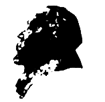 ФИО Дата рождения Образование Место работы (указывается по желанию)Телефон слушателяЭлектронная почта слушателяФормат обучения(очно / дистанционно – нужное указать)МИНИСТЕРСТВО КУЛЬТУРЫ РОССИЙСКОЙ ФЕДЕРАЦИИфедеральное государственное бюджетное образовательноеучреждение высшего образования«Государственный музыкально-педагогический институт имени М.М. Ипполитова-Иванова»названиетелефонэлектронная почтаПолное юридическое название и контактные данные направляющей организацииДанные слушателей от организацииФИО, дата рождения,формат обучения (очно / дистанционно – нужное указать)образование слушателейтелефон,электронная почта1.2.3.4.